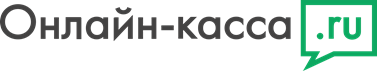 Приложение N 4к Приказу ФНС Россииот "__" _____ 20__ г. N ___Форма по КНД 1169010Отчетоб операциях с товарами, подлежащими прослеживаемостиГод(1)Квартал(1а)N корректировки(2)Представляется в налоговый орган (код)(3)Наименование участника оборота товаров, подлежащих прослеживаемости(4)ИНН(4а)КПП(4б)По месту нахождения (учета) (код)(5)Форма реорганизации (ликвидации) (код)(6)ИНН/КПП реорганизованной организации(7)Отчет об операцияхОтчет об операцияхОтчет об операцияхОтчет об операцияхОтчет об операцияхОтчет об операцияхОтчет об операцияхОтчет об операцияхОтчет об операцияхОтчет об операцияхОтчет об операцияхОтчет об операцияхОтчет об операцияхN п/пОперацияОперацияРеквизиты первичного учетного документаРеквизиты первичного учетного документаРеквизиты первичного учетного документаКонтрагентКонтрагентКонтрагентРегистрационный номер партии товара, подлежащего прослеживаемостиКод количественной единицы измерения товара (по ОКЕИ)Количество товара, подлежащего прослеживаемости, в количественной единице измерения товараСтоимость товара, подлежащего прослеживаемости, без налога в рубляхN п/пДата операцииКод вида операцииВидНомерДатаНаименованиеИННКППРегистрационный номер партии товара, подлежащего прослеживаемостиКод количественной единицы измерения товара (по ОКЕИ)Количество товара, подлежащего прослеживаемости, в количественной единице измерения товараСтоимость товара, подлежащего прослеживаемости, без налога в рублях12345678910111213Достоверность и полноту сведений, указанных в настоящем отчете, подтверждаю:Достоверность и полноту сведений, указанных в настоящем отчете, подтверждаю:1 - участник оборота товаров, подлежащих прослеживаемости2 - представитель участника оборота товаров, подлежащих прослеживаемостиФамилияИмяОтчество (при наличии)Наименование и реквизиты документа, подтверждающего полномочия представителя участника оборота товаров, подлежащих прослеживаемостиНаименование организации - представителя участника оборота товаров, подлежащих прослеживаемостиПодписьДата